Disney Adds Former Fox Nets in New Sony PlayStation Deal Disney renewed and expanded a carriage deal for its channels to remain on the Sony PlayStation Vue platform in a move that adds the former Fox networks that Disney recently acquired. Sony, which currently offers a 49-channel package at a $50 monthly fee and includes ESPN, ESPN 2, FX and FXX, started the virtual multichannel video program distributor five years ago without the Disney-owned sports services.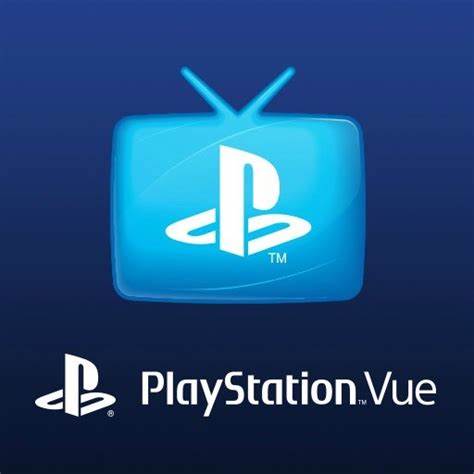 Multichannel News 9/27/19https://www.multichannel.com/news/disney-renews-with-playstation-vue